ООО «ОПК»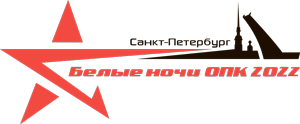 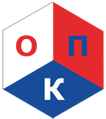 195009, Санкт-Петербург,ул. Михайлова, д. 17, лит. Е, офис 203тел.: (812) 633-09-96e-mail: training@opk.spb.ruwww.opk.spb.ru/Вопросы, с которыми сталкивается Ваша организация при выполнении ГОЗ, которые требуют дополнительного разъяснения от экспертов и представителей органов исполнительной власти:_______________________________________________________________________________________________________________________________________________________________________________________________________________________________________________________________________________________________________________________________________________________________________________________ЗАЯВКАна участие в научно-практической конференции«Современные инструменты обоснования, задания, обеспечения и контроля качества исполнения государственного оборонного заказа»
2 - 3 июня 2022 годаФИО участника (полностью)Контактный телефон: мобильный и
городской, с указанием кода городаЭлектронный адресУчастник конференцииСпикер/УчастникНаименование доклада (при необходимости)Информация о юридическом лицеИнформация о юридическом лицеКраткое наименование предприятияПолное наименование предприятияЮридический адресФактический адресИНН/ КППОГРНр/ск/сНаименование БанкаБИКФИО и должность (полностью) лица, подписывающего договорДокумент, на основании которого действует лицо подписывающее договорНеобходимость в гостинице/отеледа/нетДаты заезда/отъезда